People of the Plains				Name_______________________________Core lesson 4 – Pages 60-63 Notes SheetThe Great PlainsLie in the center of _______________________________Stretch from Mississippi River to Rocky Mountains and from ________________ to ________________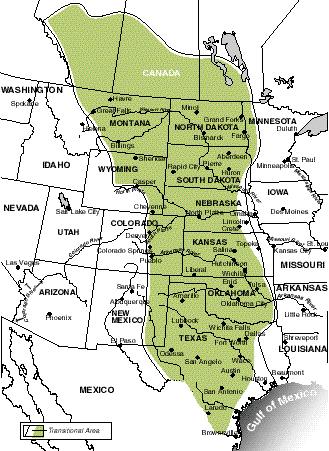 The Eastern PlainsOccupied by tribes including the __________________ and ____________________________________  made __________________ successfulBuilt __________ near river___________________: A home made of bark, earth, grass.  Provided protection from cold and stormy weather____________________ in spring and fall____________________ in summer and winterThe Western PlainsDry weather = ____________________  ____________________Relied on ____________________Provided meatBones could be used to make ________________________________________ could be made into ___________________Tail = fly swatter_____________________  used for shelter, blankets, clothing, drums, and shieldsOccupied by ________________________________________:  Person who moves around and does not live in one placeCarried belongings using a _______________________Travois:  Similar to a ___________ , usually pulled by a dogLived in ________________________ (Cone shaped tent) – Easy to set up and take downThe ComancheSkilled horse riders, ___________________, and ____________________Brought horses to North America in 1500’sBy 1700’s, almost all American Indians had ____________________Made life easier to ________________ and _______________________________________ measured by how many horses ownedMigrated from _____________________ to __________________ and ___________________Lived as ______________________Were _________________ warriorsBecame one of the most powerful ____________________ groups (nations)Became known as “The Lords of the Southern Plains”Had _________________ and _________________Comanche  GovernmentDivided into groups, hunted and traveled freelyChose leaders (_______________)Different chiefs for ______________ and ______________________Comanche  TodayAbout ____________________ live in US todayMost live as farmers/ranchers in ____________________Still have own ____________________